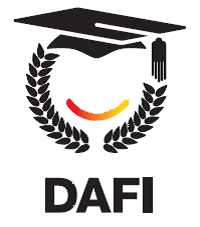 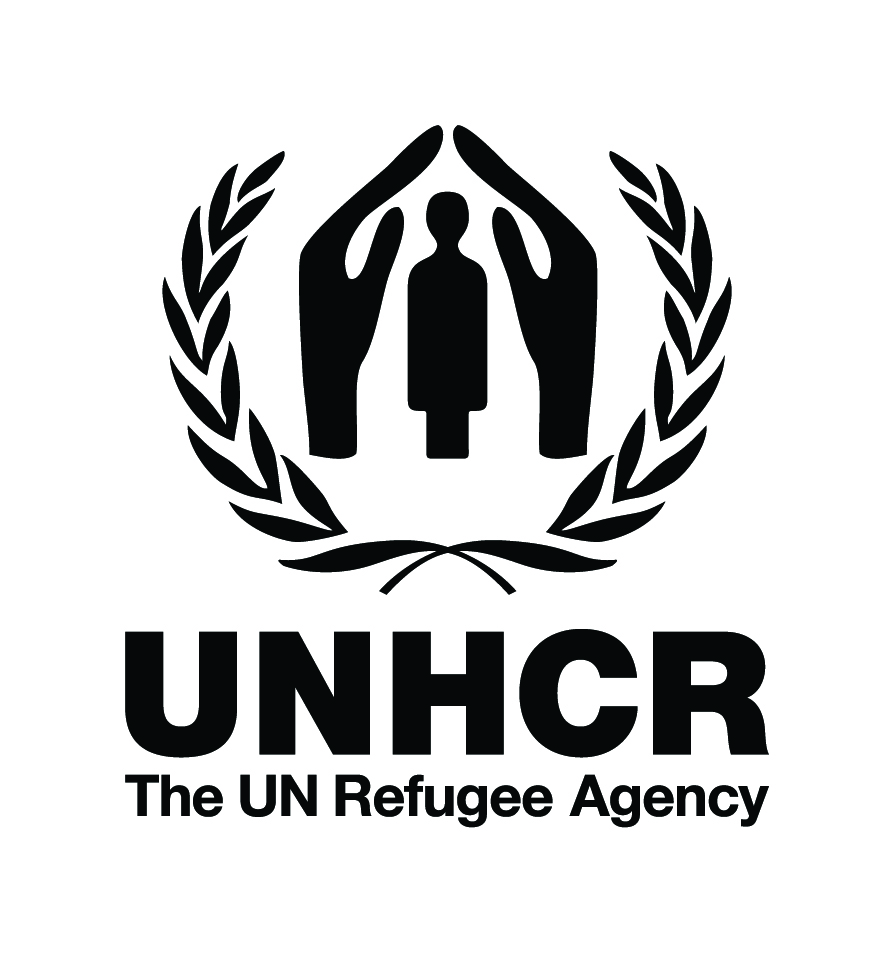 Application Form for 2018 DAFI ScholarshipApplication Ref. No. _____________PART I - GENERAL1. Family Name:                                     First Name:                               Other Name:_______________________   ________________________    ______________________2. Date and place of birth (or presumed age)______________________________  __________________  _____     _____        _________(Country)                                                    (Town or Village)            Day        Month            Year3. Nationality or country of origin: _____________________________3b. Status: Refugee or person in need of complementary protection (Please attach your valid refugee certificate or certificate on complementary protection)  3c. When is your refugee certificate or certificate on complementary protection expiring? ________________________________4. Marital Status:_______________ (single, married, divorced, widowed)5. Religion: _______________ (optional)6. Disability/Special Needs: Please indicate whether you have a disability or special needs.__________________________________________________________________________________________________________________________________________________6. Date of entry in present country of asylum: _____     _______     _______                                                                                      Day         Month              Year7. Contact details:Present postal address: _______________________________________________________Cell phone number: __________________________________________________________Email: _____________________________________________________________________8. Countries in which applicant has resided since he/she left his/her country of origin:Please indicate the dates.Country:                                                    From (Day, Month, Year):                     To: (Day, Month, Year)_________________________          _____________________                 _______________________________________________          _____________________                  _______________________________________________          _____________________                  ______________________9. Name of applicant’s father: _______________________________________________________10 a) Dependents: Please provide names and addresses of spouse, children and/or other dependents.Name:                                   Relationship   Age    Place of birth      Country (present residence)__________________ ____________ _____ ____________    ________________________________________ ____________ _____ ____________     ________________________________________ ____________ _____ ____________     ________________________________________ ____________ _____ ____________     ________________________________________ ____________ _____ ____________     ________________________________________ ____________ _____ ____________      ______________________10 b) Should a scholarship be awarded, what arrangements will be made by the applicant to ensure the subsistence of his family during his studies?______________________________________________________________________________________________________________________________________________________________________________________________________________________________PART II – PREVIOUS EDUCATIONApplicants should attach photocopies of certificates and/or other documentation. If not available, please indicate it.11. a) University/Institution: Please provide name, location, period and field of study, and degrees or other academic distinctions obtained.Name, City, Country:                 From    To      Main course of study   Degree obtained:________________________ ____ _____ __________________ _______________________________________ ____ _____ __________________ _______________________________________ ____ _____ __________________ _______________________________________ ____ _____ __________________ _______________11 b) Schools and other formal training or education: Please provide details of primary, junior or senior secondary school, technical school or apprenticeships.Name, City, Country, Type:       From   To        Course of study            Degree obtained:________________________ ____ _____ __________________ _______________________________________ ____ _____ __________________ _______________________________________ ____ _____ __________________ _______________________________________ ____ _____ __________________ _______________________________________ ____ _____ __________________ _______________________________________ ____ _____ __________________ _______________12. Languages: Please rate as E = Excellent, G = Good, and F= Fair.Mother tongue               Read   Write    Speak__________________ _____  _____  ______Other languages:__________________ _____ _____ ________________________ _____ _____ ________________________ _____ _____ ______	13. Previous employment experience: Please list all professional experience, beginning with the most recent.From      To        Details_____ _____ ________________________________________________________________ _____ ________________________________________________________________ _____ ________________________________________________________________ _____ ________________________________________________________________ _____ ________________________________________________________________ _____ ________________________________________________________________ _____ ________________________________________________________________ _____ ________________________________________________________________ _____ ________________________________________________________________ _____ ________________________________________________________________ _____ ___________________________________________________________PART III – PLANNED EDUCATION14. Proposed field of study: Please provide a detailed and precise description of subjects to be studied.________________________________________________________________________________________________________________________________________________________________________________________________________________________15. Length of time required to complete programme of study (years and months): ________________________________________________________________________	16 a) Has the applicant received a scholarship previously? If so, please provide details.______________________________________________________________________________________________________________________________________________________________________________________________________________________________b) Has the applicant taken steps to obtain a scholarship through another channel? If so, please provide details.______________________________________________________________________________________________________________________________________________________________________________________________________________________________18. a) Has the applicant requested admission to an institution? _____(yes/no)18. b) If so, please attach the proof of admission from the institution:____________________________________________________________________________________________________________________________________________________I certify that my statements in response to the foregoing questions are true, complete and accurate to the best of my knowledge and belief and I understand that false information given in this application will affect my chances of selection and continued sponsorship._________________        __________________Place and date                   Signature of applicant_____________________________________________________________________________________Note: The closing date for submission 2018 DAFI Applications is 12 August 2018. Late applications will not be considered. The application form is to be accompanied by the supporting documents listed below.Checklist of documents to be submitted  Completed and signed application form; Valid refugee certificate or certificate on complementary protection;Proof of Enrolment in Institute/University (Admission Letter/ Bonafide Letter);Matriculation certificate and academic achievements record from the school;Academic achievements record from the latest examination in the college/university (if any);Motivation letter on how you intend to use the knowledge and skills obtained during the studies.